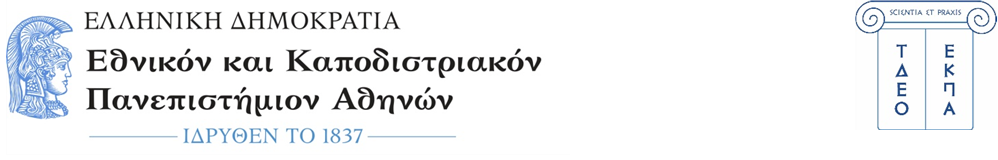 ΣΧΟΛΗ ΟΙΚΟΝΟΜΙΚΩΝ ΚΑΙ ΠΟΛΙΤΙΚΩΝ ΕΠΙΣΤΗΜΩΝΤΜΗΜΑ ΔΙΟΙΚΗΣΗΣ ΕΠΙΧΕΙΡΗΣΕΩΝ ΚΑΙ ΟΡΓΑΝΙΣΜΩΝΑΙΤΗΣΗ ΣΥΜΜΕΤΟΧΗΣ ΣΤΟ ΠΡΟΓΡΑΜΜΑ ΕRASMUS+ 2023-24ΕΠΩΝΥΜΟ (Ελληνικά - κεφαλαία): ………………………………………………………………………….ΟΝΟΜΑ (Ελληνικά- κεφαλαία): ……………………………………………………………………………...ΕΠΩΝΥΜΟ (Αγγλικά- κεφαλαία): ……………………………………………………………………………ONOMA (Αγγλικά - κεφαλαία): ……………………………………………………………………………… ΑΡΙΘΜΟΣ ΜΗΤΡΩΟΥ: ………………………………  Εξάμηνο φοίτησης (τη στιγμή της αίτησης) ................ΔΙΕΥΘΥΝΣΗ (Ελληνικά κεφαλαία): 	Οδός: ……………………………….........................................Αριθμός.........................	Περιοχή: ………………...........................…………........Ταχ. Κώδικας.......................ΔΙΕΥΘΥΝΣΗ (Αγγλικά- κεφαλαία): 	Street: ………………………………......................................Number...........................	Area: ……………………………….......................................Post Code..........................	e-mail (ευδιάκριτοι χαρακτήρες):………………….........................................................................τηλέφωνο σταθερό……………………….........   κινητό......................................................................Υπηκοότητα:………………………………….  Ημ. Γέννησης: …………………………..........................ΞΕΝΕΣ ΓΛΩΣΣΕΣ / επίπεδο σύμφωνα με τις οδηγίες του Γραφείου Διεθνών Σχέσεων ΕΚΠΑ: http://www.interel.uoa.gr/erasmus/sm/proypo8eseis-symmetoxhs.htmlΜαζί με την αίτηση απαιτείται η υποβολή αντιγράφου (pdf) τίτλου/τίτλων σπουδών)1………………………………………....................Επίπεδο...........................2………………………………………................... Επίπεδο............................3……………………………………….................  .Επίπεδο.............................ΠΑΝΕΠΙΣΤΗΜΙΑ ΕΠΙΛΟΓΗΣ ΓΙΑ ΜΕΤΑΚΙΝΗΣΗ κατά σειρά προτίμισης (Ονομασία και Κωδικός): 	1. ……………..……………………………………………………………………………………...........................……………….	2.…………………… ………………………………….........................................................................................3………………………………………………………………………………………………………………………………………………..ΕΞΑΜΗΝΟ που επιθυμείτε να μεταβείτε στο εξωτερικό: ………………….………Α: Σεπτέμβριος- Ιανουάριος (Χειμερινό)    Β: Φεβρουάριος- Ιούνιος (Εαρινό)Δηλώνω υπεύθυνα ότι συμφωνώ με τους όρους και τις προϋποθέσεις της πρόσκλησης για μετακίνηση ERASMUS 2023-24 έχω περάσει τουλάχιστον εννέα (9)  μαθήματα και ότι όλα τα στοιχεία που έχω συμπληρώσει και καταθέσει με την αίτησή μου  είναι ακριβή 	Υπογραφή: 	Ημερομηνία: 